ПРАВИЛА
ИСПОЛЬЗОВАНИЯ РЕСУРСОВ СЕТИ ИНТЕРНЕТ ГАПОУ  МО «Профессиональный колледж «Московия»г. Домодедово2022 г.1. Настоящие Правила устанавливают порядок и регламент использования ресурсов сети Интернет в гапоу мо «пРОФЕССИОНАЛЬНЫЙ КОЛЛЕДЖ «мОСКОВИЯ» (далее – ОРГАНИЗАЦИЯ).2. Во время свободного доступа (вне учебных занятий, в том числе при выполнении самостоятельной работы) обучающихся к сети Интернет контроль использования ресурсов сети Интернет осуществляют следующие работники ОРГАНИЗАЦИИ:– в компьютерных классах ОРГАНИЗАЦИИ – педагогические работники и (или) технические специалисты;– в читальных залах и других отделах обслуживания библиотеки ОРГАНИЗАЦИИ – педагогические работники и (или) работники библиотеки.3. Педагогические работники и (или) работники, перечисленные в пункте 2 настоящих Правил:– наблюдают за использованием обучающимися компьютера в сети Интернет;– принимают меры по пресечению обращений к ресурсам, не имеющим отношения к образовательному процессу.4. Педагогические работники, сотрудники вправе:– размещать собственную информацию в сети Интернет на Интернет-ресурсах ОРГАНИЗАЦИИ в установленном порядке;– получать в установленном порядке учетную запись на Интернет-ресурсах ОРГАНИЗАЦИИ для доступа к различным базам данных образовательного характера.5. Обучающемуся запрещается:– обращаться к ресурсам, содержание и тематика которых не допустимы для несовершеннолетних и (или) нарушают законодательство Российской Федерации (эротика, порнография, пропаганда насилия, терроризма, политического или религиозного экстремизма, национальной, расовой и т.п. розни, иные ресурсы схожей направленности);– осуществлять любые сделки через сеть Интернет;– осуществлять загрузки файлов на компьютер ОРГАНИЗАЦИИ без специального разрешения;– распространять оскорбительную, не соответствующую действительности, порочащую других лиц информацию, угрозы.6. При случайном обнаружении ресурса, содержание которого не имеет отношения к образовательному процессу, обучающийся обязан незамедлительно сообщить об этом педагогическому работнику, проводящему занятие (при работе в отделах обслуживания библиотеки ОРГАНИЗАЦИИ – работникам библиотеки), и (или) лаборантам.7. При получении соответствующей информации от обучающегося перечисленные работники обязаны зафиксировать доменный адрес ресурса и время его обнаружения и сообщить об этом ответственному лицу.8. Ответственное лицо обязано:– принять информацию от перечисленных в пункте 2 настоящих Правил работников и обеспечить меры к ограничению доступа к информации, причиняющей вред здоровью и (или) развитию детей;– направить информацию о ресурсе оператору технических средств и программного обеспечения технического ограничения доступа к информационным ресурсам;– в случае явного нарушения обнаруженным ресурсом законодательства Российской Федерации сообщить о нем директору ОРГАНИЗАЦИИ (уполномоченному им лицу) для принятия мер в соответствии с законодательством Российской Федерации.9. Передаваемая информация должна содержать:– доменный адрес ресурса;– сообщение о тематике ресурса, предположения о нарушении ресурсом законодательства Российской Федерации либо его несовместимости с задачами образовательного процесса;– дату и время обнаружения;– информацию об установленных в ОРГАНИЗАЦИИ технических и программно-аппаратных средствах защиты детей от информации, причиняющей вред их здоровью и (или) развитию.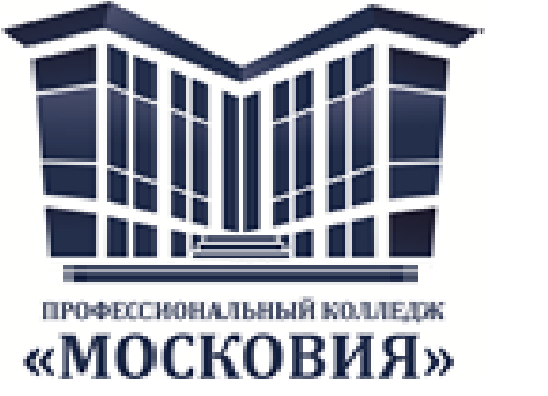 Министерство образования Московской областиГОСУДАРСТВЕННОЕ АВТОНОМНОЕ ПРОФЕССИОНАЛЬНОЕ ОБРАЗОВАТЕЛЬНОЕ УЧРЕЖДЕНИЕ МОСКОВСКОЙ ОБЛАСТИ«Профессиональный колледж «Московия»ОДОБРЕНОна заседании Совета колледжа,протокол № 3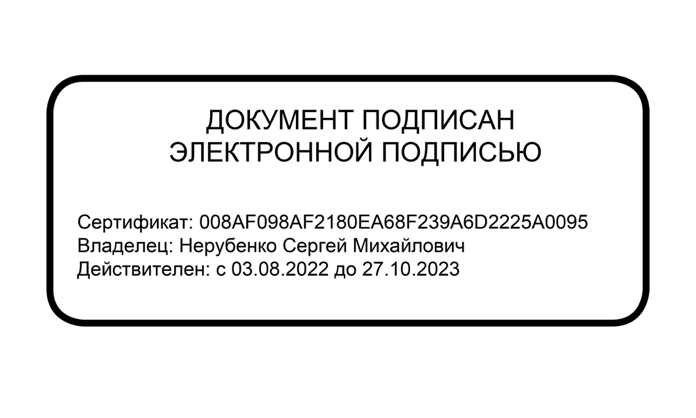 от 20.09.2022г.       УТВЕРЖДАЮ             Директор ГАПОУ МО                    «Профессиональный колледж «Московия»______________________С.М. Нерубенко___________________________